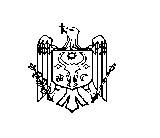 DECIZIE nr. 2/8din 17 mai 2018Cu privire la modificarea deciziei Consiliului raionalnr. 1/11 din 13.02.2014 ,,Cu privire la organizarea și desfășurarea Concursului raional pentru cea mai bună pregătire a instituțiilor de învățământ către noul an de studii”În scopul promovării competitivității, motivării pentru crearea condițiilor optime întru asigurarea bunei desfășurări a procesului educațional, respectării cerințelor sanitaro-igienice, stimulării colectivelor didactice din instituțiile de învățământ din raion, evidențierea instituțiilor cu cea mai bună pregătire;În temeiul art. 141 alin. (1) lit. e), alin. (2) al Codului Educației nr.152 din 17.07.2014;În baza art. 43 alin (2), art. 46 din Legea nr. 436 – XVI  din 28 decembrie 2006 privind administrația publică locală, Consiliul raional Ștefan Vodă DECIDE:1. Se modifică și se expune în redacție nouă Regulamentul cu privire la organizarea și desfășurarea Concursului raional pentru cea mai bună pregătire a instituțiilor de învățământ către noul an de studii, aprobat prin decizia Consiliului raional nr. 1/11 din 13.02.2014 (conform anexei).2. Componența nominală a Comisiei pentru organizarea și desfășurarea Concursului va fi stabilită anual prin dispoziția președintelui raionului.3. Sursele financiare pentru realizarea prezentei decizii vor fi asigurate din bugetul raional, donații,  sponsorizării și alte surse financiare legale.4. Șeful Direcției generale educație (Raisa Burduja) va asigura aducerea la cunoștință tuturor colectivelor profesorale din raion prevederilor prezentului Regulament.5. Controlul executării prezentei decizii se atribuie dlui Vasile Gherman, vicepreședintele raionului.6. Prezenta decizie se aduce la cunoștință:Oficiului teritorial Căușeni al Cancelariei de Stat;Ministerului Educației, Culturii și Cercetării al Republicii Moldova;Managerilor instituțiilor de învățământ general;Autorităților publice locale;Direcției finanțate;Prin publicare pe pagina web și în Monitorul Oficial al Consiliului raional Ștefan VodăPreședintele ședinței                                                                                   Anatolie CîrnuContrasemnătură:Secretarul Consiliului raional                                                                    Ion ȚurcanAnexala decizia Consiliului raional Ştefan Vodănr. 2/8 din 17 mai 2018REGULAMENTULcu privire  la organizarea și desfășurarea Concursului raional pentru cea mai bună pregătire a instituției de învățământ către noul an de studiiI. Dispoziții generale1. Prezentul Regulament este elaborat în conformitate cu prevederile art.141 alin. (1) lit. e); alin. (2) al Codului Educației nr.152 din 17.07.2014, Strategiei de dezvoltare a educației pentru anii 2014-2020 ,,Educația 2020”, Regulamentului Direcției Generale Educație, aprobat prin decizia Consiliului raional Ștefan Vodă nr. 6/11 din 17 septembrie 2015.2 .Prezentul Regulament stabilește cerințe unice, metode și criterii pentru evaluarea instituțiilor de învățământ general la începutul anului școlar, creează condiții pentru realizarea evaluării acestora și determină etapele procesului de evaluare;3. Regulamentul prevede determinarea nivelului de pregătire a instituției către noul an școlar la următoarele componente:Calitatea reparațiilor capitale și curente;Activitatea blocului alimentar (asigurarea cu utilaj tehnologic și frigorific conform cerințelor ANSA, veselă, mobilier igienic, dezinfectați, apă rece și caldă);Activitatea cabinetului medical și asigurarea conform cerințelor minime de dotare.Starea atelierelor școlare (conform modulului selectat);Amenajarea cabinetelor, laboratoarelor, sălilor de clase;Amenajarea și dotarea sălilor de grupe (centrele de activitate: etichetarea, amenajarea conform vârstei, antreul pentru părinți);Amenajarea terenurilor sportive, a sălilor de sport și dotarea cu inventarul necesar;Amenajarea terenurilor de joacă, a terenului sportiv, pavilioanelor;Respectarea cerințelor cu privire la protecția civilă și situațiile excepționale;Respectarea prevederilor  actelor normative privind protecția muncii;Starea cazangeriilor și a sistemelor de încălzire;Existența și starea blocurilor sanitare în interior și a veceurilor din curte;4. Scopul de bază al Concursului  este evaluarea și aprecierea nivelului de pregătire a instituțiilor de învățământ general către noul an școlar.II. Desfășurarea evaluării5. Concursul raional pentru cea mai bună pregătire a edificiilor instituțiilor de învățământ general către anul de studii se organizează anual în lunile august și septembrie.6. Concursul este organizat în scopul motivării pentru crearea condițiilor optime întru asigurarea bunei desfășurări a procesului educațional, respectării cerințelor sanitaro – igienice, stimulării colectivelor didactice, managerilor pentru activitatea de pregătire a instituțiilor către noul an școlar.7. Evaluarea se efectuează de către comisia raională, aprobată anual prin dispoziția președintelui raionului.8. În componența comisiei sunt incluși reprezentanții Consiliului raional, Direcției Generale Educație, Direcției raionale siguranța alimentelor, Centrului de sănătate publică, Serviciului Situații excepționale, Sindicatului de  ramură.III. Principiile de organizare și desfășurare a concursului9. Informarea managerilor instituțiilor de învățământ general cu prevederile Regulamentului dat, criteriile și perioada de evaluare a instituțiilor.10. Asigurarea transparenței rezultatelor evaluării.11. Obiectivitatea în aprecierea rezultatelor.12. Evaluarea instituțiilor se desfășoară în 2 etape:a) Etapa I – evaluarea internă, autoevaluarea (până la 10 august instituțiile școlare și până la 10 septembrie – IET a fiecărui an).Autoevaluarea se va realiza de către comisia constituită prin ordinul conducătorului instituției de învățământ.b) Etapa II – evaluarea pe teren a instituțiilor de învățământ de către membrii comisiei raionale, aprobate anual prin dispoziția președintelui raionului, conform actelor de pregătire către noul an școlar și în baza criteriilor stabilite în capitolul V;IV. Perioada desfășurării concursului13.Evaluarea  pe teren a instituțiilor școlare  (etapa II) se va efectua în perioada 10-20 august, a IET – 10-15 septembrie a fiecărui an.V. DomeniileCriteriile de apreciere a pregătirii instituțiilor de învățământ general către noul an de studii  etapa II, în baza actului de recepțieVI. Finanțarea14. Acoperirea cheltuielilor de organizare și desfășurare a concursului pentru cea mai bună pregătire a instituțiilor de învățământ către noul an de studii, acordarea premiilor se va efectua din contul Consiliului raional Ștefan Vodă.VII. Anunțarea rezultatelor și premierea15. Totalurile concursului vor fi făcute publice anual (05 octombrie), la ședința festivă consacrată sărbătorii profesionale a angajaților din sistemul educațional.16. IET vor fi menționate conform categoriilor:IET care vor deține locurile I,II,III, vor fi premiate cu Diploma de Onoare a Consiliului raional și cadouri de preț respectiv:1. Categoria I – de la 1 la 4 grupe a) locul I – 1500 leib) locul II – 2 premii a câte 1200 leic) locul III – 2 premii a câte 800 lei2. Categoria II – de la 5 la 14 grupea) locul I – 2000 leib) locul II – 2 premii a câte 1800 leic) locul III – 2 premii a câte 1500 lei17.Anual autoritățile publice locale de nivelul unu (APL I) pentru instituțiile preșcolare și conducătorii acestora plasați pe locurile I-III în concursul raional pot acorda premii suplimentare la decizia Consiliului local.18. Instituțiile de învățământ primar și secundar, ciclu I și  ciclu II care se vor plasa pe locurile I, II, III vor fi premiate cu Diplomă de Onoare a Consiliului raional și cadouri de preț respectiv: a) locul I- 4 mii leib) locul II – 2 premii a câte 3 mii leic) locul III – 3 premii a câte 2 mii lei19. Managerii instituțiilor premiante vor fi menționați cu Diplome de Onoare și premii bănești în sumă de:locul I – 1000 leilocul II – 800 leilocul III – 600 leiVIII. Dispoziții finale20.Prezentul regulament poate fi modificat sau anulat prin decizia Consiliului raional.21.Regulamentul este valabil pe o perioadă de 5 ani.22.Litigiile apărute în rezultatul evaluării vor fi soluționate amiabil.REPUBLICA MOLDOVACONSILIUL RAIONAL ŞTEFAN VODĂNr.d/oAspecteIndicatoriPunctaj(de la 0 la 5)I .Starea tehnicăI .Starea tehnicăI .Starea tehnicăI .Starea tehnică1.AcoperișulAcoperișul52.Ușile, ferestrele, pardoselile- Corespund cerințelor de instalare;- Geamurile permit aerisirea clasei/grupelor- Pardoselile integre și securizate53.Cazangerie și traseul termic- Funcționarea țevilor- Starea cazanelor- Actele de recepție- Asigurarea cu agent termic- Respectarea cerințelor de exploatare54.Apeductul și sistemului de canalizare- Existență- Funcționalitate- Prezența grupurilor sanitare interioare- Asigurarea cu apă caldă- Starea WC5II. Reparații capitale și curenteII. Reparații capitale și curenteII. Reparații capitale și curenteII. Reparații capitale și curente5.Sălile de clasă și holurile. Cabinetul metodic- Reparate- Dotate cu mobilier necesar conform cerințelor- Existența panourilor informaționale- Funcționalitatea  cabinetului metodic- Iluminarea conform cerințelor56.Sălile de grupă- Reparate- Dotate cu mobilier și materiale conform cerințelor57.Sala sportivă- Reparată- Asigurată cu inventar sportiv necesar58.Afișierul pentru părinți- Existența panourilor necesare39.Ateliere- Reparația- Dotarea cu utilaj necesar conform modului selectat- Prezența panourilor cu privire la securitate410.Blocul alimentar- Reparația- Existența sistemului de ventilare- Asigurarea cu utilaj, mobilier igienic, veselă, detergenți, conform cerințelor- Starea depozitelor- Asigurare cu apă caldă- Funcționalitatea sistemului de canalizare511.Rețele electrice- Racordarea la cerințele securității- Prezența standurilor tematice- Responsabil de  gospodăria electrică512.Sala de  festivități- Reparația- Funcționalitatea- Dotarea c mobilier, sonorizare413.Cabinetul medical- Dotarea cu echipament, medicamente conform cerințelor- Completarea cu asistent medical414.Biblioteca- Dotarea cu mobilier- Completarea cu literatură necesară415.Rampa de acces– Asigurarea cu rampă conform cerințelor316.Centrul de resurse pentru educația  incluzivă- Prezența centrului și dotarea conform cerințelor417.Consiliul elevilor- Prezența cabinetului și dotarea lui418.Sistemul antiincendiar- Prezenta stingătoarelor, panoului antiincendiar- Planul de evacuare- Starea căilor de acces de rezervă- Prezența standului tematic- Prezența semnelor și a  apelului de urgență 112519.Proiecte implementate în scopul  modernizării instituției- Baza materială- Reparație- Dotare cu mobilier, echipament  TIC sportiv, utilaj, inventar etc.5III. AmenajareaIII. AmenajareaIII. AmenajareaIII. Amenajarea20.Teritoriul instituției- Ordinea- Înverzirea421.Teren sportiv- Marcat, ordine522.Teren de joacă și pavilioane- Dotat conform cerințelor și particularităților de vârstă523.Îngrădirea teritoriului- Starea gardului3